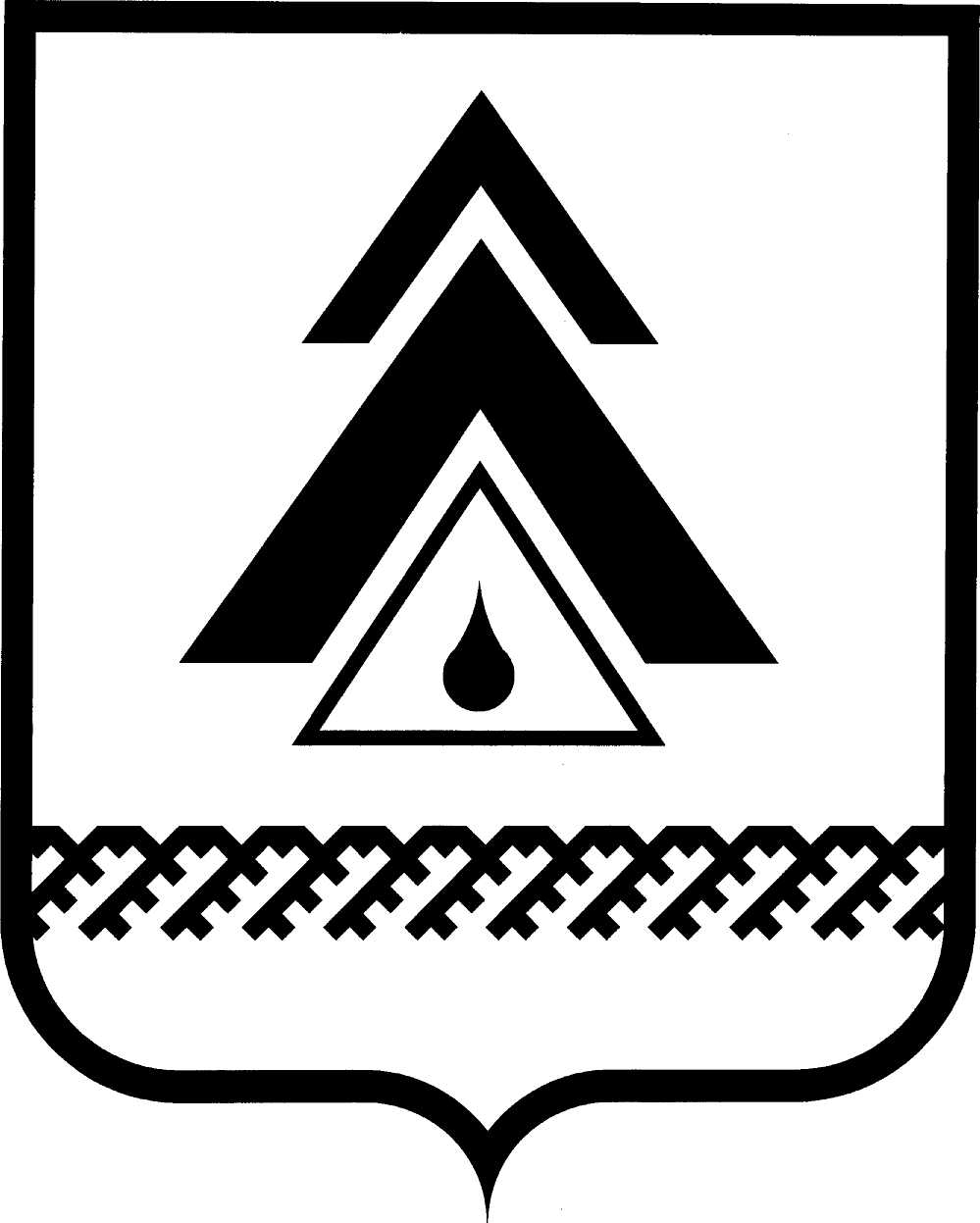 ДУМА НИЖНЕВАРТОВСКОГО РАЙОНАХанты-Мансийского автономного округа - ЮгрыРЕШЕНИЕО порядке направления грантов, полученных муниципальным образованием Нижневартовский район в виде межбюджетных трансфертовВ соответствии с подпунктом 8 пункта 1 статьи 20 Устава Нижневартовского районаДума районаРЕШИЛА:1. Гранты муниципальному образованию, полученные за достижение наилучших значений определенных показателей деятельности в виде межбюджетных трансфертов, предоставляемых на безвозмездной и безвозвратной основе, без установления направления и (или) условий их использования (дотация) распределяются администрацией района согласно принятому муниципальному правовому акту администрации района, в том числе на выплату поощрения работников органов местного самоуправления за достижение наилучших значений показателей.2. Размер выплаты поощрения главе администрации района за достижение наилучших значений показателей деятельности администрации района устанавливается главой района. 3. Решение опубликовать в газете «Новости Приобья».4. Решение вступает в силу после его официального опубликования.5. Контроль за выполнением решения возложить на постоянную комиссию по бюджету, налогам, финансам и социально-экономическим вопросам Думы района (Н.А. Шляхтина).Глава района                                                                                          А.П. Пащенкоот 20.11.2013г. Нижневартовск                                                             № 397         